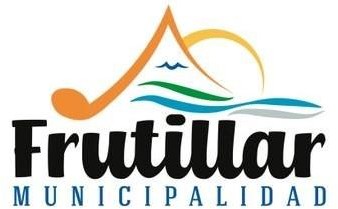 FICHA DE POSTULACIONLa presente ficha de postulación es la herramienta administrativa dispuesta por la municipalidad de Frutillar para postular al Mercado Municipal de Fiestas Patrias 2023--- - - -	- - - - - - - - -	- - - - - - - - -	- - - -	--  I.-IDENTIFICACION DEL POSTULANTEPERSONA NATURALPERSONA JURIDICA CON O SIN FINES DE LUCRO / O ASOCIACIONES DE HECHONombre de la organización	:  	R.U.T. de la organización	:  	Nombre del representante	:	 legalR.U.T. del representante	:	 legalDirección	:  	Comuna	:  	Fono contacto	:  	Email	:  	ANTECEDENTES	COMPLEMENTARIOS	PARA	TODOS	LOS	POSTULANTES (OBLIGATORIOS)1.- Marque (X) el tipo de productos que va a comercializar:Productos artesanales ManualidadesProductos artesanales y manualidades Productos alimenticios2.- Describa en detalle los productos a exponer / comercializar3.-Describa detalladamente la materia prima utilizada para la elaboración de sus productos .Maque (X) si se identifica con alguna de las siguientes situaciones y/o complete la información requerida:B.- El postulante ha participado en feria anterioresSI	NOSi la respuesta es SI, mencione las 3 ferias más recientes:Nombre completo: 	R.U.T:  	Dirección:  	Comuna:  	Fono contacto:  	Email:  	A Características del postulante:SINOPostulante es mujer jefa de hogar y/o desempleadaPostulante es persona con discapacidadPostulante generará empleo para la atención del standPostulante posee local en comercio establecido para la venta de productos a los cuales postulaPostulante comercializará productos alimenticios y cuenta con resolución sanitaria